3 А (ДПТ). Задание для дистанционного обучения.
Тема: Зимний пейзаж. Рельеф на основе.
Цель: выполнить декоративное панно " Зимний пейзаж", закрепить навыки лепки рельефа.
Задачи:
-познакомить с особенностями лепки рельефного многопланового пейзажа из глины.
- Способствовать развитию объёмного, творческого воображения и фантазии.
- Воспитание эстетического восприятия красоты окружающих нас предметов.
Материал: глина, стеки.
На первом этапе вам нужно сделать эскиз к работе. Работа может быть геометрической формы (прямоугольник, квадрат, круг, овал) с неровным краем, скруглённым по краям. Работа по размеру не более формата альбомного листа. В композицию можно включить домики, заснеженные деревья, мостики, речку, а также персонажа, такого как снеговик, ребёнка на санках, лыжах, кошку, собаку, зимних птичек.

После утверждения эскиза начинаете работать в материале (глина х.).
Рисунок переносим на пласт. Не торопимся, делаем всё аккуратно. Работу от высыхания прячем в пакет.
Примеры. Образцы:
    
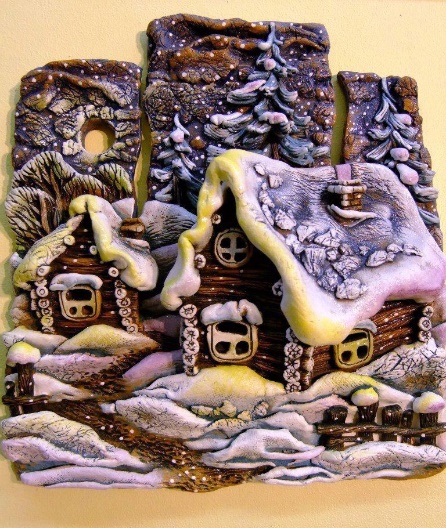 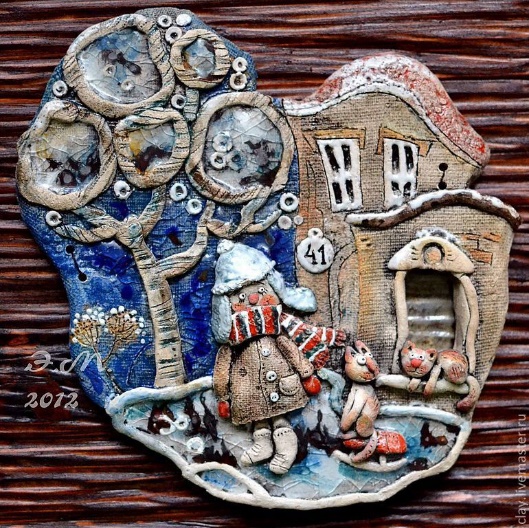 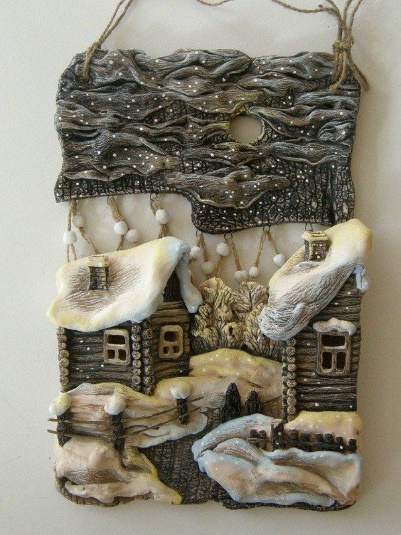 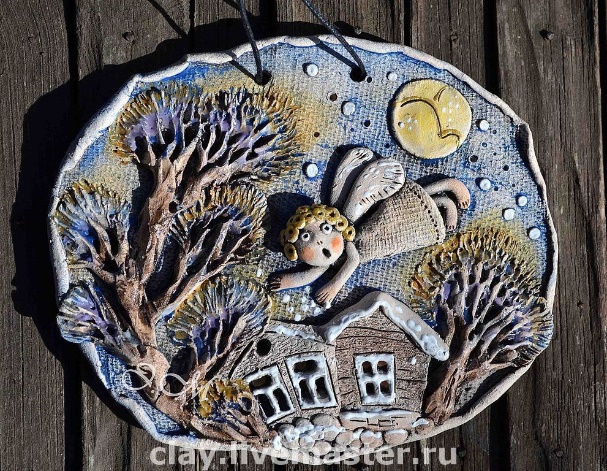 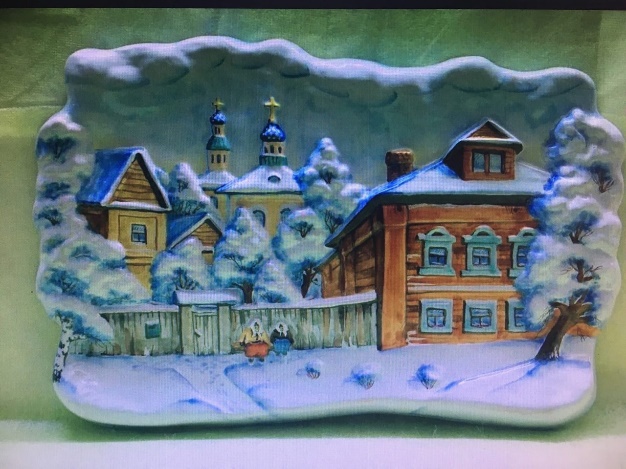 